Publicado en Ibiza el 10/04/2024 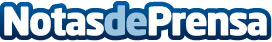 Rumbo Norte, líder en servicios de chárter y alquiler de barcos en IbizaEsta empresa ibicenca es la mejor valorada según el ranking realizado por el prestigioso portal web Distrito DigitalDatos de contacto:JavierDigital Nature965982344Nota de prensa publicada en: https://www.notasdeprensa.es/rumbo-norte-lider-en-servicios-de-charter-y Categorias: Nacional Viaje Nautica Turismo Sector Marítimo http://www.notasdeprensa.es